Łąck, dnia....................................WNIOSEKO WYDANIE OPINII URBANISTYCZNO – BUDOWLANEJ PRZEDMIOT OPINII:……………………..………………………………………………………………………………………….……………………..…………………………………………………………………………………………………………………………………………………………………..(opisać przedmiot opinii)LOKALIZACJA PRZEDMIOTU OPINII:Działka nr:....................................................................................................................................Obręb:...........................................................................................................................................Położona w miejscowości /przy ulicy..........................................................................................ZAŁĄCZNIKI:Zaznaczenie lokalizacji na mapie zasadniczej.SPOSÓB ODBIORU DOKUMENTACJI:Osobiście. Pocztą na adres wnioskodawcy.Pocztą na adres korespondencyjny: .........................................................................................................................................(podać,  jeśli inny niż adres wnioskodawcy)Pozytywna opinia nie zwalnia z obowiązku uzyskania innych opinii i uzgodnień wymaganych obowiązującym prawem.								.....................................................(podpis wnioskodawcy)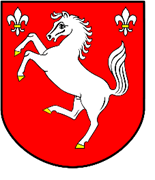 Urząd Gminy Łąckul. Gostynińska 209-520 Łącktel. 24 384-14-00, fax:  24 384-14-15sekretariat@gminalack.pl Wpływ - Datownik.................................................................                (imię i nazwisko)........................................................................................................................................................................................................................................    (adres).............................................................................      (telefon)Wójt Gminy Łąckul. Gostynińska 209-520 Łąck